									08    							        LD/2024/01 LISTE DES DÉLIBÉRATIONS                                      	      	                   					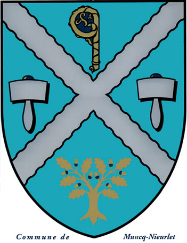      Extrait du Registre des délibérations du Conseil Municipal       de la Commune de MUNCQ-NIEURLET                                                           SEANCE DU JEUDI 28 MARS 2024	               		   L’an deux mil VINGT-TROIS le QUATORZE DÉCEMBRE à 19 h 00    Nombre de Membres	   le Conseil Municipal de cette Commune régulièrement convoqué   Conseil                   15	   s’est réuni au nombre prescrit par la loi dans la Salle Communale	                           En exercice            15        sous la Présidence de Monsieur E.BIAT, Maire        Présents                   7        Présents : tous à l’exception de M Caffray.L.- Mme Guilbert Denis.S -         + 1 Pouvoir	Mme Paux.C - M Drila .G - M Blot.F – Mme Camerlynck Thieu. L - Mme Courbot Erckelboudt.C donnant pouvoir à Mme   Lesne Hocquette.S         Convocation           	            Du 15 Mars 2024               Le Conseil a choisi pour secrétaire Mme Jocelyne BECOUR REYNOT.La liste des délibérations, qui remplace le compte-rendu des séances du Conseil Municipal à compter du 1er juillet 2022, a pour objet d’assurer l’information rapide du public sur l’activité de l’organe délibérant. (Ordonnance n° 2021-1310 du 7/10/2022) [Article L.2121-25 modifié du CGCT]Le procès-verbal sera affiché dans les huit jours suivant la prochaine réunion.Vote du Compte Administratif 2023 et du compte de Gestion du Receveur Municipal :Adopté à l’unanimitéDélibération n° DCM/2024/01/01 - Vote des taux de contributions directes 2024 :ApprouvéeDélibération n° DCM/2024/01/02 - Vote des subventions aux associations : ApprouvéeDélibération n°DCM/2024/01/03 - Indemnités de gardiennage de l’église : ApprouvéeVote du Budget Primitif 2024 : Adopté à l’unanimitéDélibération n° DCM/2024/01/04 : Elaboration du schéma DECI (Défense extérieure contre l’Incendie) et demande de subvention pour le financement de la mise en conformité de la protection contre les incendies (Département)Approuvée	Délibération n° DCM/2024/01/05 pour demande de subvention auprès de la CAF concernant le Projet Ecole - Mairie - Garderie : ApprouvéeDélibération n° DCM/2024/01/06 pour le lancement de la concertation sur le projet des zones d’accélération des énergies renouvelables (ZAER) : ApprouvéeDélibération n° DCM/2024/01/07 pour engagement dans la démarche « Village Ambassadeur du Don d’Organes » : ApprouvéeDélibération n° DCM/2024/01/08 relative au Centre de Loisirs sans Hébergement (Période -Tarif - Fonctionnement - Convention) : ApprouvéeDélibération n° DCM/2024/01/9 Modification du règlement de la garderie périscolaire et de la cantine : ApprouvéeDélibérration n° DCM/2024/01/10 pour titularisation agent technique stagiaire : Approuvée